博士生导师简介博士生导师简介博士生导师简介博士生导师简介博士生导师简介博士生导师简介博士生导师简介博士生导师简介博士生导师简介博士生导师简介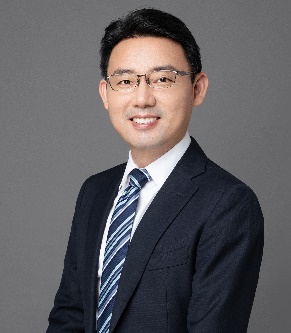 姓名姓名言方荣导师类型导师类型导师类型直博生导师直博生导师学院/单位学院/单位理学院招生学科招生学科招生学科药学信息学药学信息学电话电话18851607393邮箱邮箱邮箱f.r.yan@163.comf.r.yan@163.com研究方向（100字以内）主要研究领域包括：临床试验中的生物统计问题，肿瘤早期临床试验设计，自适应试验设计，生存分析与肿瘤精准治疗，癌症基因组学分析，群体药物代谢动力学分析，仿制生物等效性评价及药学实验数据建模和分析。研究方向（100字以内）主要研究领域包括：临床试验中的生物统计问题，肿瘤早期临床试验设计，自适应试验设计，生存分析与肿瘤精准治疗，癌症基因组学分析，群体药物代谢动力学分析，仿制生物等效性评价及药学实验数据建模和分析。研究方向（100字以内）主要研究领域包括：临床试验中的生物统计问题，肿瘤早期临床试验设计，自适应试验设计，生存分析与肿瘤精准治疗，癌症基因组学分析，群体药物代谢动力学分析，仿制生物等效性评价及药学实验数据建模和分析。研究方向（100字以内）主要研究领域包括：临床试验中的生物统计问题，肿瘤早期临床试验设计，自适应试验设计，生存分析与肿瘤精准治疗，癌症基因组学分析，群体药物代谢动力学分析，仿制生物等效性评价及药学实验数据建模和分析。研究方向（100字以内）主要研究领域包括：临床试验中的生物统计问题，肿瘤早期临床试验设计，自适应试验设计，生存分析与肿瘤精准治疗，癌症基因组学分析，群体药物代谢动力学分析，仿制生物等效性评价及药学实验数据建模和分析。研究方向（100字以内）主要研究领域包括：临床试验中的生物统计问题，肿瘤早期临床试验设计，自适应试验设计，生存分析与肿瘤精准治疗，癌症基因组学分析，群体药物代谢动力学分析，仿制生物等效性评价及药学实验数据建模和分析。研究方向（100字以内）主要研究领域包括：临床试验中的生物统计问题，肿瘤早期临床试验设计，自适应试验设计，生存分析与肿瘤精准治疗，癌症基因组学分析，群体药物代谢动力学分析，仿制生物等效性评价及药学实验数据建模和分析。研究方向（100字以内）主要研究领域包括：临床试验中的生物统计问题，肿瘤早期临床试验设计，自适应试验设计，生存分析与肿瘤精准治疗，癌症基因组学分析，群体药物代谢动力学分析，仿制生物等效性评价及药学实验数据建模和分析。个人简介（包括教育背景、工作经历、社会兼职、视频链接等）个人简介（包括教育背景、工作经历、社会兼职、视频链接等）个人简介（包括教育背景、工作经历、社会兼职、视频链接等）个人简介（包括教育背景、工作经历、社会兼职、视频链接等）个人简介（包括教育背景、工作经历、社会兼职、视频链接等）个人简介（包括教育背景、工作经历、社会兼职、视频链接等）个人简介（包括教育背景、工作经历、社会兼职、视频链接等）个人简介（包括教育背景、工作经历、社会兼职、视频链接等）个人简介（包括教育背景、工作经历、社会兼职、视频链接等）个人简介（包括教育背景、工作经历、社会兼职、视频链接等）教育背景：1998.9-2002.7 南京师范大学江苏教育学院 本科/学士 应用数学2002.9-2005.4 东南大学 研究生/硕士 概率论与数理统计2008.9-2013 东南大学 研究生/博士 生物统计2015.3-2016.3 美国MD Anderson癌症研究中心 访问学者 生物统计2017.1-2017.2 英国斯特拉斯克莱特大学 学习 生物统计工作经历：2005.4-2018.2    中国药科大学理学院，助教，讲师，副教授2006.9-2007.9    中国药科大学理学院数学教研室党支部副书记2008.9-2017.4    中国药科大学理学院数学教研室党支部书记2017.4-2018.7    中国药科大学理学院数学教研室主任2018.3-现在      中国药科大学特聘研究员2018.11-现在     中国药科大学理学院信统系副主任2019.6-现在      中国药科大学理学院，教授社会兼职：中国医药教育协会医药统计专业委员会			 副主任委员中国现场统计研究会资源与环境统计分会		 理事中国卫生信息学会统计理论与方法专业委员会	 委员中国药学会第一届医药信息专业委员会	         委员中国现场统计研究会生存分析分会				 常务理事江苏省概率统计学会				             常务理事国家肾脏病疾病临床研究中心临床研究方法学中心 学术委员视频链接：https://www.icourse163.org/course/CPU-1461669163教育背景：1998.9-2002.7 南京师范大学江苏教育学院 本科/学士 应用数学2002.9-2005.4 东南大学 研究生/硕士 概率论与数理统计2008.9-2013 东南大学 研究生/博士 生物统计2015.3-2016.3 美国MD Anderson癌症研究中心 访问学者 生物统计2017.1-2017.2 英国斯特拉斯克莱特大学 学习 生物统计工作经历：2005.4-2018.2    中国药科大学理学院，助教，讲师，副教授2006.9-2007.9    中国药科大学理学院数学教研室党支部副书记2008.9-2017.4    中国药科大学理学院数学教研室党支部书记2017.4-2018.7    中国药科大学理学院数学教研室主任2018.3-现在      中国药科大学特聘研究员2018.11-现在     中国药科大学理学院信统系副主任2019.6-现在      中国药科大学理学院，教授社会兼职：中国医药教育协会医药统计专业委员会			 副主任委员中国现场统计研究会资源与环境统计分会		 理事中国卫生信息学会统计理论与方法专业委员会	 委员中国药学会第一届医药信息专业委员会	         委员中国现场统计研究会生存分析分会				 常务理事江苏省概率统计学会				             常务理事国家肾脏病疾病临床研究中心临床研究方法学中心 学术委员视频链接：https://www.icourse163.org/course/CPU-1461669163教育背景：1998.9-2002.7 南京师范大学江苏教育学院 本科/学士 应用数学2002.9-2005.4 东南大学 研究生/硕士 概率论与数理统计2008.9-2013 东南大学 研究生/博士 生物统计2015.3-2016.3 美国MD Anderson癌症研究中心 访问学者 生物统计2017.1-2017.2 英国斯特拉斯克莱特大学 学习 生物统计工作经历：2005.4-2018.2    中国药科大学理学院，助教，讲师，副教授2006.9-2007.9    中国药科大学理学院数学教研室党支部副书记2008.9-2017.4    中国药科大学理学院数学教研室党支部书记2017.4-2018.7    中国药科大学理学院数学教研室主任2018.3-现在      中国药科大学特聘研究员2018.11-现在     中国药科大学理学院信统系副主任2019.6-现在      中国药科大学理学院，教授社会兼职：中国医药教育协会医药统计专业委员会			 副主任委员中国现场统计研究会资源与环境统计分会		 理事中国卫生信息学会统计理论与方法专业委员会	 委员中国药学会第一届医药信息专业委员会	         委员中国现场统计研究会生存分析分会				 常务理事江苏省概率统计学会				             常务理事国家肾脏病疾病临床研究中心临床研究方法学中心 学术委员视频链接：https://www.icourse163.org/course/CPU-1461669163教育背景：1998.9-2002.7 南京师范大学江苏教育学院 本科/学士 应用数学2002.9-2005.4 东南大学 研究生/硕士 概率论与数理统计2008.9-2013 东南大学 研究生/博士 生物统计2015.3-2016.3 美国MD Anderson癌症研究中心 访问学者 生物统计2017.1-2017.2 英国斯特拉斯克莱特大学 学习 生物统计工作经历：2005.4-2018.2    中国药科大学理学院，助教，讲师，副教授2006.9-2007.9    中国药科大学理学院数学教研室党支部副书记2008.9-2017.4    中国药科大学理学院数学教研室党支部书记2017.4-2018.7    中国药科大学理学院数学教研室主任2018.3-现在      中国药科大学特聘研究员2018.11-现在     中国药科大学理学院信统系副主任2019.6-现在      中国药科大学理学院，教授社会兼职：中国医药教育协会医药统计专业委员会			 副主任委员中国现场统计研究会资源与环境统计分会		 理事中国卫生信息学会统计理论与方法专业委员会	 委员中国药学会第一届医药信息专业委员会	         委员中国现场统计研究会生存分析分会				 常务理事江苏省概率统计学会				             常务理事国家肾脏病疾病临床研究中心临床研究方法学中心 学术委员视频链接：https://www.icourse163.org/course/CPU-1461669163教育背景：1998.9-2002.7 南京师范大学江苏教育学院 本科/学士 应用数学2002.9-2005.4 东南大学 研究生/硕士 概率论与数理统计2008.9-2013 东南大学 研究生/博士 生物统计2015.3-2016.3 美国MD Anderson癌症研究中心 访问学者 生物统计2017.1-2017.2 英国斯特拉斯克莱特大学 学习 生物统计工作经历：2005.4-2018.2    中国药科大学理学院，助教，讲师，副教授2006.9-2007.9    中国药科大学理学院数学教研室党支部副书记2008.9-2017.4    中国药科大学理学院数学教研室党支部书记2017.4-2018.7    中国药科大学理学院数学教研室主任2018.3-现在      中国药科大学特聘研究员2018.11-现在     中国药科大学理学院信统系副主任2019.6-现在      中国药科大学理学院，教授社会兼职：中国医药教育协会医药统计专业委员会			 副主任委员中国现场统计研究会资源与环境统计分会		 理事中国卫生信息学会统计理论与方法专业委员会	 委员中国药学会第一届医药信息专业委员会	         委员中国现场统计研究会生存分析分会				 常务理事江苏省概率统计学会				             常务理事国家肾脏病疾病临床研究中心临床研究方法学中心 学术委员视频链接：https://www.icourse163.org/course/CPU-1461669163教育背景：1998.9-2002.7 南京师范大学江苏教育学院 本科/学士 应用数学2002.9-2005.4 东南大学 研究生/硕士 概率论与数理统计2008.9-2013 东南大学 研究生/博士 生物统计2015.3-2016.3 美国MD Anderson癌症研究中心 访问学者 生物统计2017.1-2017.2 英国斯特拉斯克莱特大学 学习 生物统计工作经历：2005.4-2018.2    中国药科大学理学院，助教，讲师，副教授2006.9-2007.9    中国药科大学理学院数学教研室党支部副书记2008.9-2017.4    中国药科大学理学院数学教研室党支部书记2017.4-2018.7    中国药科大学理学院数学教研室主任2018.3-现在      中国药科大学特聘研究员2018.11-现在     中国药科大学理学院信统系副主任2019.6-现在      中国药科大学理学院，教授社会兼职：中国医药教育协会医药统计专业委员会			 副主任委员中国现场统计研究会资源与环境统计分会		 理事中国卫生信息学会统计理论与方法专业委员会	 委员中国药学会第一届医药信息专业委员会	         委员中国现场统计研究会生存分析分会				 常务理事江苏省概率统计学会				             常务理事国家肾脏病疾病临床研究中心临床研究方法学中心 学术委员视频链接：https://www.icourse163.org/course/CPU-1461669163教育背景：1998.9-2002.7 南京师范大学江苏教育学院 本科/学士 应用数学2002.9-2005.4 东南大学 研究生/硕士 概率论与数理统计2008.9-2013 东南大学 研究生/博士 生物统计2015.3-2016.3 美国MD Anderson癌症研究中心 访问学者 生物统计2017.1-2017.2 英国斯特拉斯克莱特大学 学习 生物统计工作经历：2005.4-2018.2    中国药科大学理学院，助教，讲师，副教授2006.9-2007.9    中国药科大学理学院数学教研室党支部副书记2008.9-2017.4    中国药科大学理学院数学教研室党支部书记2017.4-2018.7    中国药科大学理学院数学教研室主任2018.3-现在      中国药科大学特聘研究员2018.11-现在     中国药科大学理学院信统系副主任2019.6-现在      中国药科大学理学院，教授社会兼职：中国医药教育协会医药统计专业委员会			 副主任委员中国现场统计研究会资源与环境统计分会		 理事中国卫生信息学会统计理论与方法专业委员会	 委员中国药学会第一届医药信息专业委员会	         委员中国现场统计研究会生存分析分会				 常务理事江苏省概率统计学会				             常务理事国家肾脏病疾病临床研究中心临床研究方法学中心 学术委员视频链接：https://www.icourse163.org/course/CPU-1461669163教育背景：1998.9-2002.7 南京师范大学江苏教育学院 本科/学士 应用数学2002.9-2005.4 东南大学 研究生/硕士 概率论与数理统计2008.9-2013 东南大学 研究生/博士 生物统计2015.3-2016.3 美国MD Anderson癌症研究中心 访问学者 生物统计2017.1-2017.2 英国斯特拉斯克莱特大学 学习 生物统计工作经历：2005.4-2018.2    中国药科大学理学院，助教，讲师，副教授2006.9-2007.9    中国药科大学理学院数学教研室党支部副书记2008.9-2017.4    中国药科大学理学院数学教研室党支部书记2017.4-2018.7    中国药科大学理学院数学教研室主任2018.3-现在      中国药科大学特聘研究员2018.11-现在     中国药科大学理学院信统系副主任2019.6-现在      中国药科大学理学院，教授社会兼职：中国医药教育协会医药统计专业委员会			 副主任委员中国现场统计研究会资源与环境统计分会		 理事中国卫生信息学会统计理论与方法专业委员会	 委员中国药学会第一届医药信息专业委员会	         委员中国现场统计研究会生存分析分会				 常务理事江苏省概率统计学会				             常务理事国家肾脏病疾病临床研究中心临床研究方法学中心 学术委员视频链接：https://www.icourse163.org/course/CPU-1461669163教育背景：1998.9-2002.7 南京师范大学江苏教育学院 本科/学士 应用数学2002.9-2005.4 东南大学 研究生/硕士 概率论与数理统计2008.9-2013 东南大学 研究生/博士 生物统计2015.3-2016.3 美国MD Anderson癌症研究中心 访问学者 生物统计2017.1-2017.2 英国斯特拉斯克莱特大学 学习 生物统计工作经历：2005.4-2018.2    中国药科大学理学院，助教，讲师，副教授2006.9-2007.9    中国药科大学理学院数学教研室党支部副书记2008.9-2017.4    中国药科大学理学院数学教研室党支部书记2017.4-2018.7    中国药科大学理学院数学教研室主任2018.3-现在      中国药科大学特聘研究员2018.11-现在     中国药科大学理学院信统系副主任2019.6-现在      中国药科大学理学院，教授社会兼职：中国医药教育协会医药统计专业委员会			 副主任委员中国现场统计研究会资源与环境统计分会		 理事中国卫生信息学会统计理论与方法专业委员会	 委员中国药学会第一届医药信息专业委员会	         委员中国现场统计研究会生存分析分会				 常务理事江苏省概率统计学会				             常务理事国家肾脏病疾病临床研究中心临床研究方法学中心 学术委员视频链接：https://www.icourse163.org/course/CPU-1461669163教育背景：1998.9-2002.7 南京师范大学江苏教育学院 本科/学士 应用数学2002.9-2005.4 东南大学 研究生/硕士 概率论与数理统计2008.9-2013 东南大学 研究生/博士 生物统计2015.3-2016.3 美国MD Anderson癌症研究中心 访问学者 生物统计2017.1-2017.2 英国斯特拉斯克莱特大学 学习 生物统计工作经历：2005.4-2018.2    中国药科大学理学院，助教，讲师，副教授2006.9-2007.9    中国药科大学理学院数学教研室党支部副书记2008.9-2017.4    中国药科大学理学院数学教研室党支部书记2017.4-2018.7    中国药科大学理学院数学教研室主任2018.3-现在      中国药科大学特聘研究员2018.11-现在     中国药科大学理学院信统系副主任2019.6-现在      中国药科大学理学院，教授社会兼职：中国医药教育协会医药统计专业委员会			 副主任委员中国现场统计研究会资源与环境统计分会		 理事中国卫生信息学会统计理论与方法专业委员会	 委员中国药学会第一届医药信息专业委员会	         委员中国现场统计研究会生存分析分会				 常务理事江苏省概率统计学会				             常务理事国家肾脏病疾病临床研究中心临床研究方法学中心 学术委员视频链接：https://www.icourse163.org/course/CPU-1461669163主持科研项目（3个以内）主持科研项目（3个以内）主持科研项目（3个以内）主持科研项目（3个以内）主持科研项目（3个以内）主持科研项目（3个以内）主持科研项目（3个以内）主持科研项目（3个以内）主持科研项目（3个以内）主持科研项目（3个以内）编号项目名称项目名称项目类型[横向课题/纵向课题]项目类别项目类别起讫时间总经费（万元）总经费（万元）本人承担任务[主持、负责、参与]81973145精准医学框架下肿瘤新型治疗临床I-II期自适应试验设计研究精准医学框架下肿瘤新型治疗临床I-II期自适应试验设计研究纵向课题国自然面上项目国自然面上项目2020.01-2023.125555主持SBE2020740181“人机耦合”智能化非小细胞肺癌临床精准诊疗体系的构建与优化“人机耦合”智能化非小细胞肺癌临床精准诊疗体系的构建与优化纵向课题江苏省重点研发计划（社会发展）面上项目江苏省重点研发计划（社会发展）面上项目2020.07-2023.065050主持2019YFC1711000中药分子标识大数据智能挖掘研究及其在中药示范中的应用中药分子标识大数据智能挖掘研究及其在中药示范中的应用纵向课题国家重点研发计划国家重点研发计划2019.11-2021.12  80/450080/4500骨干代表性成果（3个以内）代表性成果（3个以内）代表性成果（3个以内）代表性成果（3个以内）代表性成果（3个以内）代表性成果（3个以内）代表性成果（3个以内）代表性成果（3个以内）代表性成果（3个以内）代表性成果（3个以内）编号论文标题论文标题期刊名称收录情况[SCI收录、EI收录、ISTP收录]收录情况[SCI收录、EI收录、ISTP收录]卷期作者排名[通讯作者，1,2，其他]作者排名[通讯作者，1,2，其他]作者排名[通讯作者，1,2，其他]1Comprehensive integrative profiling ofupper tract urothelial carcinomasComprehensive integrative profiling ofupper tract urothelial carcinomasGenome BiologySCI收录SCI收录22;7通讯作者通讯作者通讯作者2Phase I–II clinical trial design: a state-of-the-artparadigm for dose findingPhase I–II clinical trial design: a state-of-the-artparadigm for dose findingAnnals of OncologySCI收录SCI收录29;31113BOIN: An R Package for Designing Single-Agentand Drug-Combination Dose-Finding Trials UsingBayesian Optimal Interval DesignsBOIN: An R Package for Designing Single-Agentand Drug-Combination Dose-Finding Trials UsingBayesian Optimal Interval DesignsJournal of Statistical SoftwareSCI收录SCI收录94;13111其他成果及获奖（包括教材专著、专利发明、新药证书、临床批件、荣誉称号等）其他成果及获奖（包括教材专著、专利发明、新药证书、临床批件、荣誉称号等）其他成果及获奖（包括教材专著、专利发明、新药证书、临床批件、荣誉称号等）其他成果及获奖（包括教材专著、专利发明、新药证书、临床批件、荣誉称号等）其他成果及获奖（包括教材专著、专利发明、新药证书、临床批件、荣誉称号等）其他成果及获奖（包括教材专著、专利发明、新药证书、临床批件、荣誉称号等）其他成果及获奖（包括教材专著、专利发明、新药证书、临床批件、荣誉称号等）其他成果及获奖（包括教材专著、专利发明、新药证书、临床批件、荣誉称号等）其他成果及获奖（包括教材专著、专利发明、新药证书、临床批件、荣誉称号等）其他成果及获奖（包括教材专著、专利发明、新药证书、临床批件、荣誉称号等）　 主编教材：  《Applied Statistics in Medicine and Pharmacy》，人民卫生出版社 主编  《SPSS医药统计教程》，人民卫生出版社  主编  《概率论与数理统计》，南京大学出版社   主编  《医药统计分析与SPSS软件应用》，人民卫生出版社  主编  《医药应用概率统计》，科学出版社  主编出版专著：  《肿瘤临床试验贝叶斯设计方法》，人民卫生出版社  主编  软件著作权：  Npad临床试验样本量估计软件，登记号2020SR0330292　荣誉称号：　2021.02 中国药科大学抗疫先进个人　2017.06 优秀共产党员　 主编教材：  《Applied Statistics in Medicine and Pharmacy》，人民卫生出版社 主编  《SPSS医药统计教程》，人民卫生出版社  主编  《概率论与数理统计》，南京大学出版社   主编  《医药统计分析与SPSS软件应用》，人民卫生出版社  主编  《医药应用概率统计》，科学出版社  主编出版专著：  《肿瘤临床试验贝叶斯设计方法》，人民卫生出版社  主编  软件著作权：  Npad临床试验样本量估计软件，登记号2020SR0330292　荣誉称号：　2021.02 中国药科大学抗疫先进个人　2017.06 优秀共产党员　 主编教材：  《Applied Statistics in Medicine and Pharmacy》，人民卫生出版社 主编  《SPSS医药统计教程》，人民卫生出版社  主编  《概率论与数理统计》，南京大学出版社   主编  《医药统计分析与SPSS软件应用》，人民卫生出版社  主编  《医药应用概率统计》，科学出版社  主编出版专著：  《肿瘤临床试验贝叶斯设计方法》，人民卫生出版社  主编  软件著作权：  Npad临床试验样本量估计软件，登记号2020SR0330292　荣誉称号：　2021.02 中国药科大学抗疫先进个人　2017.06 优秀共产党员　 主编教材：  《Applied Statistics in Medicine and Pharmacy》，人民卫生出版社 主编  《SPSS医药统计教程》，人民卫生出版社  主编  《概率论与数理统计》，南京大学出版社   主编  《医药统计分析与SPSS软件应用》，人民卫生出版社  主编  《医药应用概率统计》，科学出版社  主编出版专著：  《肿瘤临床试验贝叶斯设计方法》，人民卫生出版社  主编  软件著作权：  Npad临床试验样本量估计软件，登记号2020SR0330292　荣誉称号：　2021.02 中国药科大学抗疫先进个人　2017.06 优秀共产党员　 主编教材：  《Applied Statistics in Medicine and Pharmacy》，人民卫生出版社 主编  《SPSS医药统计教程》，人民卫生出版社  主编  《概率论与数理统计》，南京大学出版社   主编  《医药统计分析与SPSS软件应用》，人民卫生出版社  主编  《医药应用概率统计》，科学出版社  主编出版专著：  《肿瘤临床试验贝叶斯设计方法》，人民卫生出版社  主编  软件著作权：  Npad临床试验样本量估计软件，登记号2020SR0330292　荣誉称号：　2021.02 中国药科大学抗疫先进个人　2017.06 优秀共产党员　 主编教材：  《Applied Statistics in Medicine and Pharmacy》，人民卫生出版社 主编  《SPSS医药统计教程》，人民卫生出版社  主编  《概率论与数理统计》，南京大学出版社   主编  《医药统计分析与SPSS软件应用》，人民卫生出版社  主编  《医药应用概率统计》，科学出版社  主编出版专著：  《肿瘤临床试验贝叶斯设计方法》，人民卫生出版社  主编  软件著作权：  Npad临床试验样本量估计软件，登记号2020SR0330292　荣誉称号：　2021.02 中国药科大学抗疫先进个人　2017.06 优秀共产党员　 主编教材：  《Applied Statistics in Medicine and Pharmacy》，人民卫生出版社 主编  《SPSS医药统计教程》，人民卫生出版社  主编  《概率论与数理统计》，南京大学出版社   主编  《医药统计分析与SPSS软件应用》，人民卫生出版社  主编  《医药应用概率统计》，科学出版社  主编出版专著：  《肿瘤临床试验贝叶斯设计方法》，人民卫生出版社  主编  软件著作权：  Npad临床试验样本量估计软件，登记号2020SR0330292　荣誉称号：　2021.02 中国药科大学抗疫先进个人　2017.06 优秀共产党员　 主编教材：  《Applied Statistics in Medicine and Pharmacy》，人民卫生出版社 主编  《SPSS医药统计教程》，人民卫生出版社  主编  《概率论与数理统计》，南京大学出版社   主编  《医药统计分析与SPSS软件应用》，人民卫生出版社  主编  《医药应用概率统计》，科学出版社  主编出版专著：  《肿瘤临床试验贝叶斯设计方法》，人民卫生出版社  主编  软件著作权：  Npad临床试验样本量估计软件，登记号2020SR0330292　荣誉称号：　2021.02 中国药科大学抗疫先进个人　2017.06 优秀共产党员　 主编教材：  《Applied Statistics in Medicine and Pharmacy》，人民卫生出版社 主编  《SPSS医药统计教程》，人民卫生出版社  主编  《概率论与数理统计》，南京大学出版社   主编  《医药统计分析与SPSS软件应用》，人民卫生出版社  主编  《医药应用概率统计》，科学出版社  主编出版专著：  《肿瘤临床试验贝叶斯设计方法》，人民卫生出版社  主编  软件著作权：  Npad临床试验样本量估计软件，登记号2020SR0330292　荣誉称号：　2021.02 中国药科大学抗疫先进个人　2017.06 优秀共产党员　 主编教材：  《Applied Statistics in Medicine and Pharmacy》，人民卫生出版社 主编  《SPSS医药统计教程》，人民卫生出版社  主编  《概率论与数理统计》，南京大学出版社   主编  《医药统计分析与SPSS软件应用》，人民卫生出版社  主编  《医药应用概率统计》，科学出版社  主编出版专著：  《肿瘤临床试验贝叶斯设计方法》，人民卫生出版社  主编  软件著作权：  Npad临床试验样本量估计软件，登记号2020SR0330292　荣誉称号：　2021.02 中国药科大学抗疫先进个人　2017.06 优秀共产党员